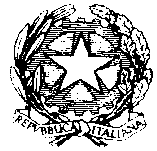 Ministero dell’Istruzione, dell’università e della ricercaProt. n. 	11925									Orzinuovi, lì 28/11/2016All’albo dell’I.I.S. “G. Cossali”USR Lombardia  Ufficio IV Ambito territoriale di Brescia  Via S. Antonio, 14 - 25133 BresciaOGGETTO: Bando per il reclutamento di docenti per la stipula di contratto a tempo determinato.Classe di concorso A047- Matematica: 1 cattedra (19 ore settimanali), 1 cattedra (18 ore settimanali).IL DIRIGENTE SCOLASTICOCONSIDERATA la necessità di reperire due docenti per la classe di concorso A047 Matematica (1 cattedra da 19 ore settimanali e 1 cattedra da 18 ore settimanali) fino al 30/06/2017;VISTO che non risultano ad oggi candidati disponibili nelle graduatorie provinciali ad esaurimento per la classe di concorso A047;VISTA la mancanza di disponibilità da parte dei docenti inseriti nelle graduatorie di I^, II^ e III^ fascia di questo Istituto;VISTA la mancanza di disponibilità da parte dei docenti inseriti nelle graduatorie di I^, II^ e III^ fascia  degli Istituti della Provincia di Brescia;VISTA la mancanza di disponibilità da parte del personale che ha inviato messe a disposizioni fuori graduatoria;EMANAil presente bando per il reclutamento di docenti aventi titolo all’attribuzione di incarico a tempo determinato per insegnamenti afferenti alla classe di concorso A047; periodo come in premessa citato.Requisiti richiesti per l’assegnazione dell’incarico:Titolo di studio: Laurea che dia accesso all’insegnamento richiesto come da D.P.R. 14 febbraio 2016 n. 19 Tabella AI candidati dovranno presentare domanda di messa a disposizione entro e non oltre le ore 14:00 di giovedì 1 dicembre 2016 utilizzando il modulo allegato e indicando con precisione i titoli conseguiti prestando attenzione a quanto segue.I candidati saranno inseriti in apposita graduatoria che sarà costituita con gli stessi criteri delle graduatorie di III FASCIA.Le domande potranno essere prodotte all’indirizzo mail: bsis01300g@istruzione.it;I candidati in posizione utile nella graduatoria di cui sopra saranno contattati per l’individuazione e la stipula con presa di servizio immediata del contratto a tempo determinato che comporta le prestazioni proprie del profilo professionale  di docente della scuola secondaria di 2^ grado che consisteranno nell’espletamento delle attività attribuite al profilo stesso dal vigente CCNL. Per quanto non previsto dalle presente comunicazione in materia di costituzione di rapporto di lavoro a tempo determinato si applica la normativa di carattere generale che disciplina le supplenze del personale docente.IL DIRIGENTE SCOLASTICO     Prof. Luca Alessandri(Firma autografa sostituita a mezzo stampa ai sensi dell’art. 3, comma 2 del D. lgs. N. 39/1993)ISTITUTO D’ISTRUZIONE SUPERIORE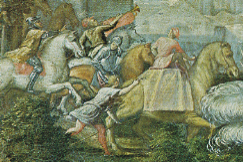 “GRAZIO COSSALI”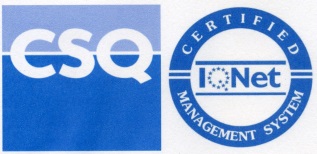 Via Milano, 83 - 25034 Orzinuovi (BS)Tel: 030 941027 -  030 941220  Fax: 030 944315  email: bsis01300g@istruzione.it - istituto@cossali.gov.it Via Milano, 83 - 25034 Orzinuovi (BS)Tel: 030 941027 -  030 941220  Fax: 030 944315  email: bsis01300g@istruzione.it - istituto@cossali.gov.it 